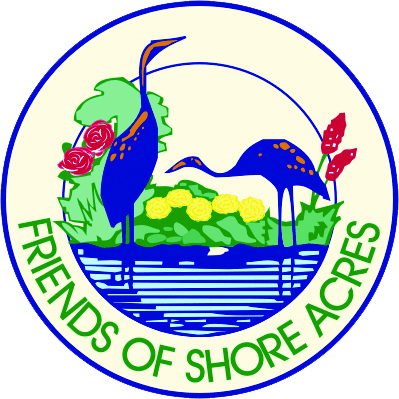 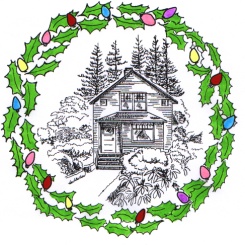 Shore Acres Holiday Lights Scheduled Entertainment 2019(As of Nov. 25 and Subject to Change)Date		Day			Time		Group NameDec 3	Tuesday		7:30 PM	Gold Coast ChorusDec 4	Wednesday	5:30 PM	Charleston Community Baptist ChurchDec 9	Monday		5:30 PM	Marshfield High School “New Horizons”Dec 10	Tuesday		7:30 PM 	Pacific Community ChurchDec 11	Wednesday	7:30 PM	Lighted Hula HoopsDec 12	Thursday		5:30 PM	Kingsview Christian ChurchDec 12	Thursday		7:30 PM	Bay Area HospitalDec 16	Monday		5:30 PM	Bandon CarolersDec 17	Tuesday		5:30 PM	Sea Breeze Harmony ChorusDec 17	Tuesday		7:30 PM	Side of the Tide-Morris Dance GroupDec 18	Wednesday	5:30 PM	Bay Area Concert BandDec 18	Wednesday	7:30	PM	The Grinch & The Whoville CarolersDec 19	Thursday		7:30 PM	Saints-n-Aints Square DancersDec 23	Monday		7:30 PM	Lighted Hula Hoops